Место встречи РКФ-2022: список новых экспонентовОдна из главных задач РКФ — объединить лидеров отраслей для укрепления взаимодействия и расширения возможностей сотрудничества. На крупнейшей коммуникационной площадке вас ждут новые клиенты и партнеры, результативные переговоры и профессиональное вдохновение.Регистрация экспонентов продолжается, число участников растёт, а пока мы рады представить вам новых участников форума: Обложка (И.П. Муличенко С.Г.)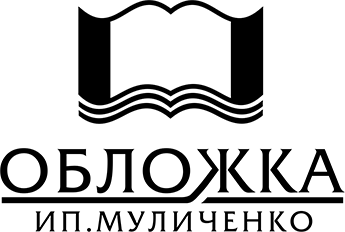 Производитель и дистрибьютор обложек для тетрадей и учебников. «Обложка» — это неизменно широкий ассортимент, подходящий под различные форматы, широкая гамма цветов и высокое качество продукции. Компания с многолетним опытом работы, зарекомендовавшая себя в качестве надёжного поставщика. http://oblojka.biz/Parker (Newell Brаnds)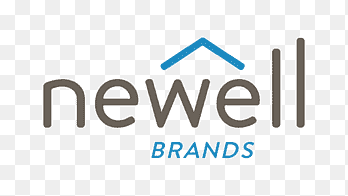 Благодаря 130-летнему опыту и постоянным инновациям Parker гарантирует, что каждая ручка обеспечивает удобное письмо для первых мыслей и окончательных черновиков. Parker – бренд, который известен каждому! Компания использует при производстве продукции самые инновационные технологии и трендовые решения, отвечающие потребностям даже самых требовательных покупателей.   https://www.newellbrands.com/our-brands/parkerEzh-style 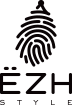 Компания – производитель и дистрибьютор необычных товаров с интересным дизайном или творческим функционалом: канцелярии, аксессуаров, предметов для путешествий, дома, кухни и многое другое. Официальный дистрибьютор Santoro London, Gorjuss и Mirabelle в России.https://ezh-style.ru/О выставке «Российский Канцелярский Форум»«Российский Канцелярский Форум» (РКФ) - международная выставка для профессионалов индустрии школьных и офисных товаров, материалов для художников, сувенирно-подарочной и новогодней продукции, расходных материалов для офисной техники, продукции для хобби и творчества, материалов для обучения и оборудования для дошкольных и учебных заведений.О выставке «Kids Russia»Kids Russia - международная специализированная выставка товаров для детей, ведущая весенняя профессиональная выставка детских товаров в России, странах СНГ и Восточной Европе, проходящая под патронатом мирового лидера среди выставок-ярмарок, специализирующаяся на играх, игрушках и организации досуга – Spielwarenmesse ® (Nuremberg, Германия) - и Ассоциации предприятий индустрии детских товаров России.О выставке «Licensing World Russia»Licensing World Russia – единственная в России специализированная выставка, посвященная теме лицензирования, участие в которой принимают все ключевые компании, представляющие популярные бренды и лицензионные франшизы.Следите за новостями в нашем Telegram-канале и Instagram